SKU：110061363  Short descriptionJetson-20-1-H1 is a hand-size edge AI box built with Jetson Xavier NX 8GB module, rich set of IOs, aluminium case, cooling fan, pre-installed JetPack System, ready for your next AI application development and deployment.PRODUCT DETAILSNote: We will not include a power cord, please choose a suitable form according to your country.We will not include a 3V RTC battery (CR1220).Features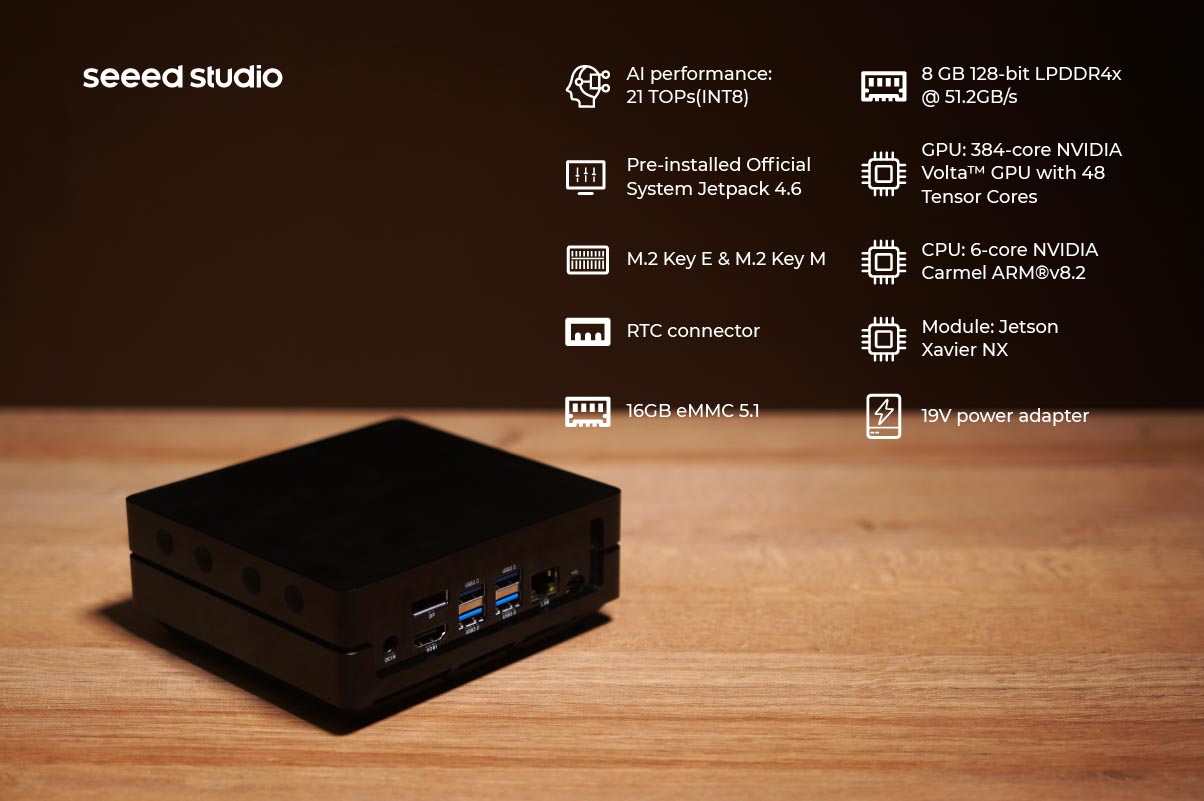 Hand-size edge AI device with an overall dimension of 130mm*120mm*50mm, fits in everywhere.Powered by the 6-core NVIDIA Carmel ARM®v8.2 64-bit CPU 6MB L2 + 4MB L3.384-core NVIDIA Volta™ GPU with 48 Tensor Cores delivers 21 TOPS AI performance.Rich peripherals including Gigabit Ethernet port, 4 USB 3.0 Type-A ports, HDMI port and DP ports.Pre-installed NVIDIA official JetPack software, ready for cloud native application.Able to mount on the wall with mounting holes on the back.Support wide range of AI application fast building with our ecosystem partners.Support Allxon to enable efficient remote hardware management services.Note: We have already installed JetPack 4.6 system.DescriptionreComputer Jetson series are compact edge computers built with NVIDIA advanced AI embedded systems: Jetson-10 (Nano) and Jetson-20 (Xavier NX). With rich extension modules, industrial peripherals, thermal management combined with decades of Seeed’s hardware expertise, reComputer Jetson is ready to help you accelerate and scale the next-gen AI product emerging diverse AI scenarios.reComputer Jetson is compatible with the entire NVIDIA Jetson software stack, cloud-native workflows, industry-leading AI frameworks, helping deliver seamless AI integration.Application: For next-gen autonomous machine With edge AI developers can deploy machine learning models in solving demanding challenges for advanced robotics and autonomous machines in the fields: Edge AI into the Wild: UAV, Drone, Wildlife protection,AgricultureSmart City: Traffic,Retail, Healthcare Industry 4.0:Manufacturing, Logistics, Deliver, Service 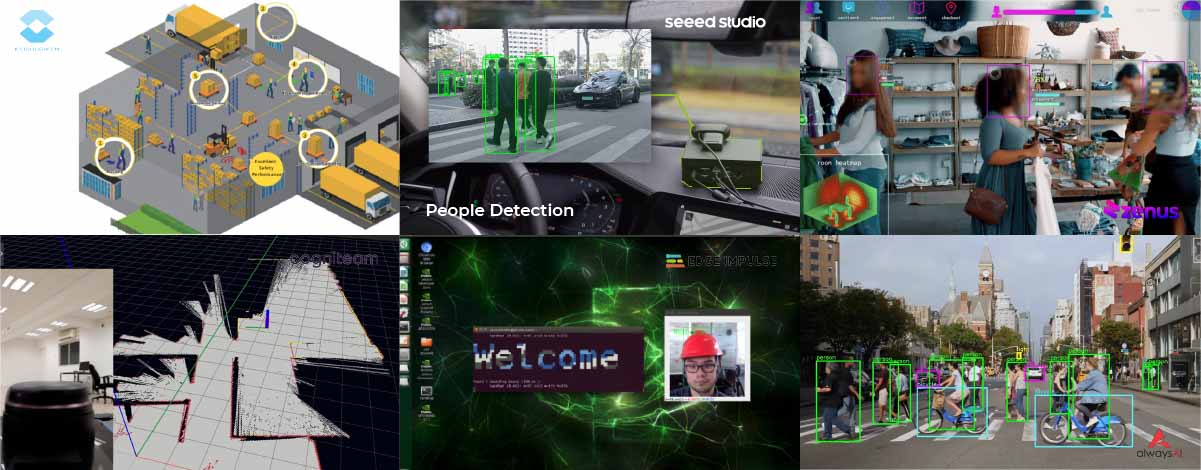 Comparison between jetson-20-1-H1 and Xavier NX dev kit： Power-efficient AI computer, compact rich I/Os for endless AI possibilities:  reComputer Jetson - 20 comes with Jetson Xavier NX delivers up to 21 TOPS, making it ideal for high-performance compute and AI in embedded and edge systems. You get the performance of 384 NVIDIA CUDA® Cores, 48 Tensor Cores, 6 Carmel ARM CPUs, and two NVIDIA Deep Learning Accelerators (NVDLA) engines. Combined with over 59.7GB/s of memory bandwidth, video encoded and decoded, these features make Jetson Xavier NX the platform of choice to run multiple modern neural networks in parallel and process high-resolution data from multiple sensors simultaneously.Jetson Xavier NX supports multiple power modes, including low-power modes for battery-operated systems, and delivers up to 14 TOPs for AI applications in as little as 10 W. Powerful reference carrier board :Seeed reference carrier board for Jetson-20-1-H1 is a high-performance, interface rich NVIDIA Jetson Xavier NX compatible carrier board, providing HDMI 2.0, Gigabit Ethernet, USB3.0, USB 2.0, M.2 key E wifi / BT, M.2 key M, CSI camera, CAN, GPIO, I2C, I2S, fans, and other rich peripheral interfaces. It has the same functional design and size as the carrier board of NVIDIA® Jetson Xavier™ NX DEVELOPER KIT. Take advantage of the small form factor, sensor-rich interfaces, and big performance to bring new capability to all your embedded AI and edge systems. 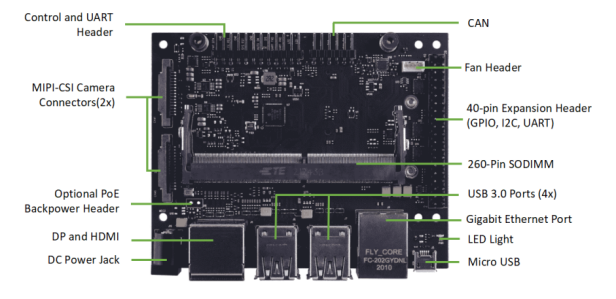 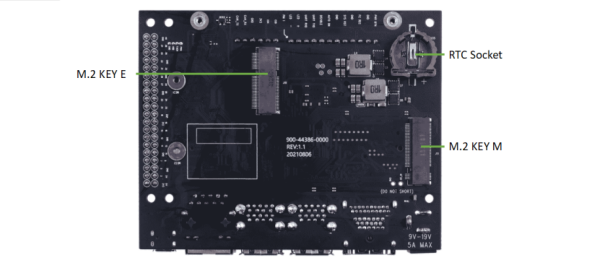 Desktop, Wall Mount, or fit in anywhereWith an overall dimension of 130mm*120mm*50mm, it is only around 1/10 of the size of an ordinary computer case which makes it possible to fit in edge AI scenarios. The back screw holes allow you to hang the product as you need. We also provide other editions case like blue, silver and silver mental, whose stackable structure allows you to stack more middle layers to create rooms very easily.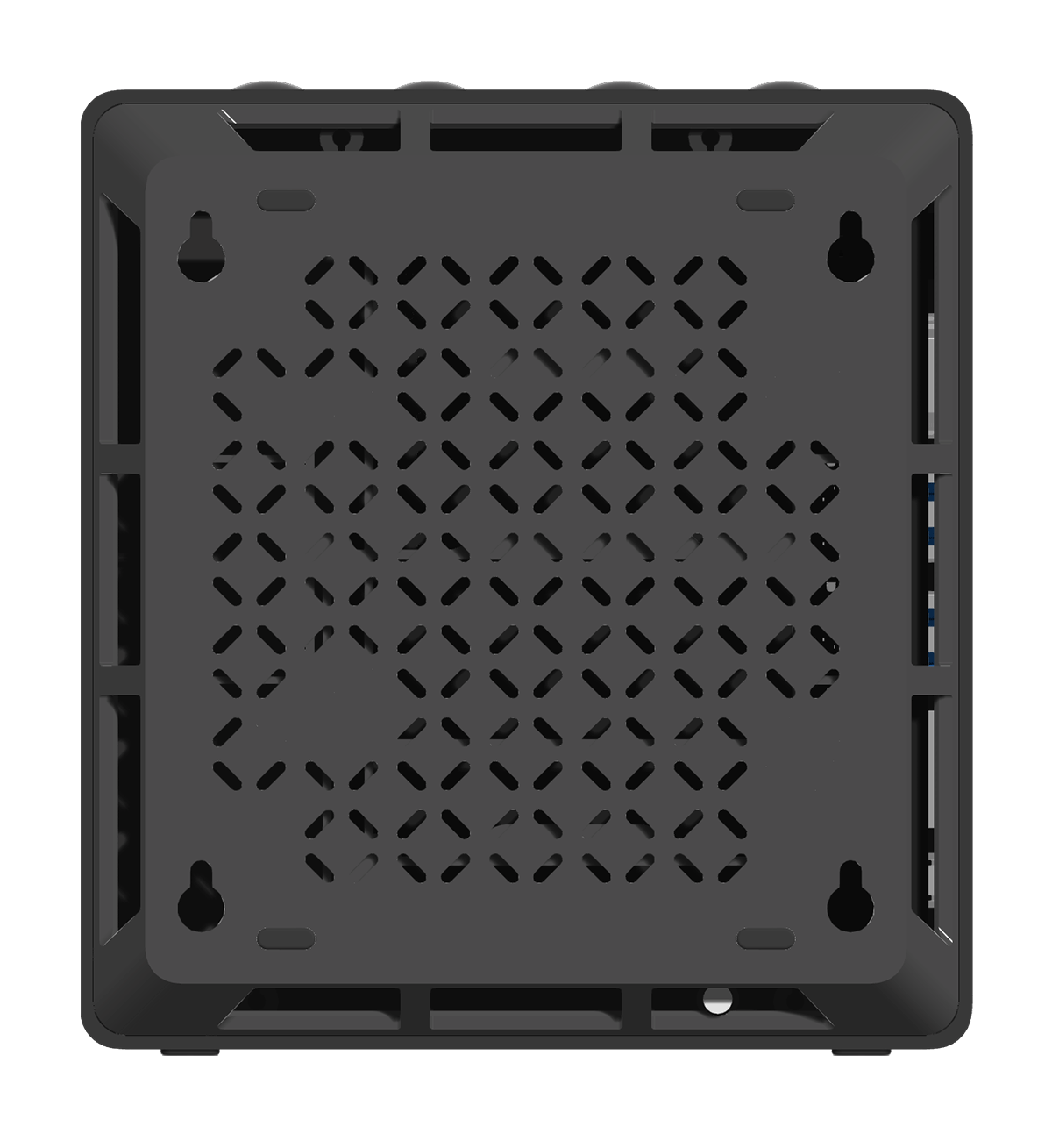 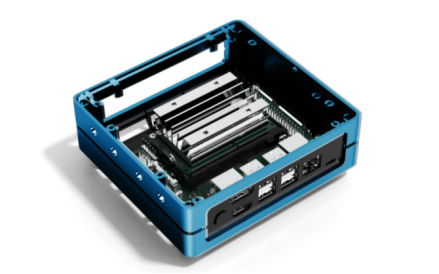 Prebuild system for edge AI integrationAll NVIDIA® Jetson™ modules and developer kits are supported by the same software stack, enabling you to develop once and deploy everywhere. Jetson Software is designed to provide end-to-end acceleration for AI applications and accelerate your time to market. We bring the same powerful NVIDIA technologies that power data center and cloud deployments to the edge.NVIDIA JetPack includes NVIDIA Container Runtime with Docker integration, enabling GPU accelerated containerized applications on Jetson platform. Jetpack also brings support for NVIDIA Triton™ Inference Server to simplify the deployment of AI models at scale. 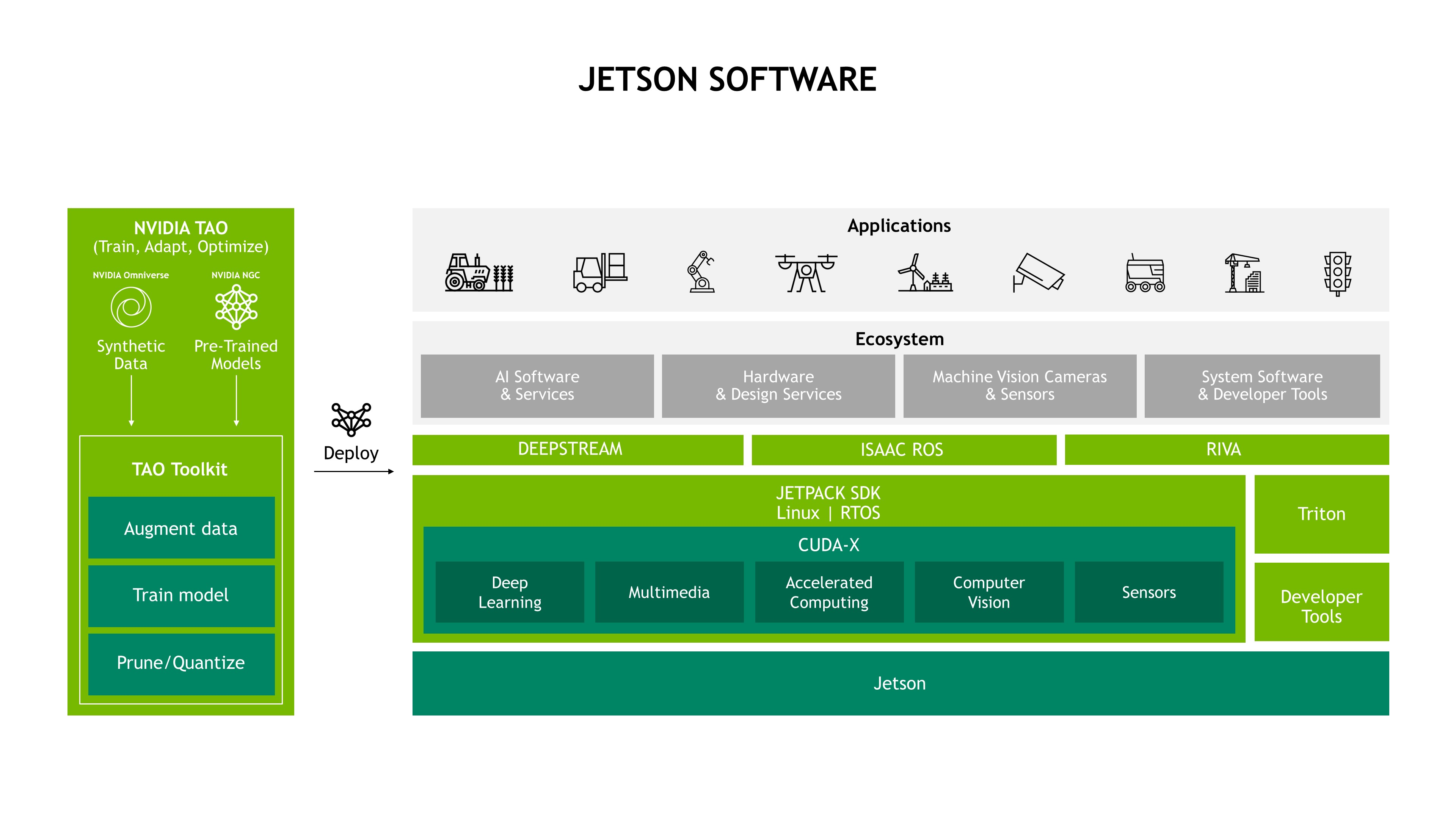 NVIDIA Jetson powered Edge AI platform at SeeedAt Seeed, you will find everything you want to work with NVIDIA Jetson Platform – official NVIDIA Jetson Dev Kits, Seeed-designed carrier boards, and edge devices, as well as accessories.Seeed will continue working on the Jetson product line and will be ready to combine our partners’ unique technology with Seeed’s hardware expertise for an end-to-end solution. Work with Seeed Ecosystem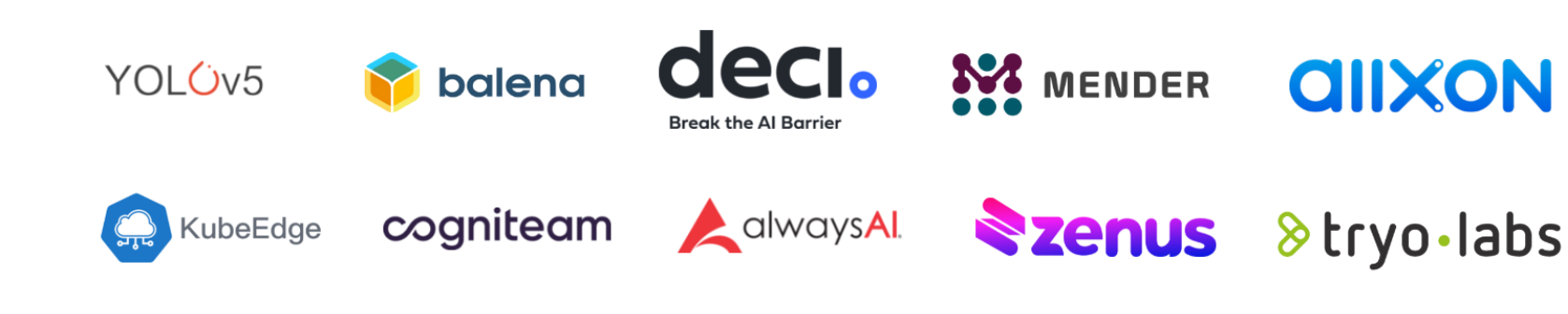 Deploying an AI idea can be faster, flexible, even scalable for everyone. Seeed Jetson Platform targets on helping educators, developers and enterprises deploy ML in the real-world. By consolidating Seeed’s best-in-class hardware, cutting-edge technology from our software partners and all developers from the community, we aim at emerging all kinds of AI scenarios in our open-source platform to faster industries digital transformation. We are looking for partners to join our ecosystem together to deliver solutions to different industries together. Please contact cooperation@seeed.cc for more partnership ecosystem information.SpecificationsModule Technical SpecificationsCarrier Board Technical SpecificationsPart List1 x Acrylic Cover1 x Aluminium Frame 1 x Jetson Xavier NX module 1 x Heatsink 1 x Carrier board 1 x 19V/4.74A (MAX 90W) Power Adapter (Power cable not included)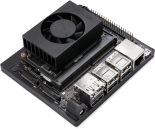 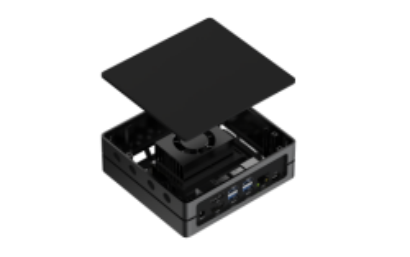 NVIDIA Jetson Xavier NX Developer KitreComputer Jetson-20-1-H1Xavier NX (not production version)Xavier NX (production version)21 TOPS21 TOPS384-core NVIDIA Volta™ GPU384-core NVIDIA Volta™ GPU6-core NVIDIA Carmel ARM®v8.2 64-bit CPU 6 MB L2 + 4 MB L36-core NVIDIA Carmel ARM®v8.2 64-bit CPU 6 MB L2 + 4 MB L38 GB 128-bit LPDDR4x @ 51.2GB/s8 GB 128-bit LPDDR4x @59.7GB/smicroSD (Card not included)16 GB eMMC2x 4K @ 30 | 6x 1080p @ 60 | 14x 1080p @ 30 (H.265/H.264)2x 4K60 | 4x 4K30 | 10x 1080p60 | 22x 1080p30 (H.265) 2x 4K60 | 4x 4K30 | 10x 1080p60 | 20x 108p30 (H.264)2x 4K @ 60 | 4x 4K @ 30 | 12x 1080p @ 60 | 32x 1080p @ 30 (H.265)2x 4K @ 30 | 6x 1080p @ 60 | 16x 1080p @ 30 (H.264)2x 8K30 | 6x 4K60 | 12x 4K30 | 22x 1080p60 | 44x 1080p30 (H.265) 2x 4K60 | 6x 4K30 | 10x 1080p60 | 22x 1080p30 (H.264)1*RJ45 Gigabit Ethernet Connector (10/100/1000)1*RJ45 Gigabit Ethernet Connector (10/100/1000)4 * USB 3.1 Type A Connectors; 1 * Micro-USB port for Device mode;4 * USB 3.0 Type A Connectors；1 * Micro-USB port for Device mode;2*CSI Camera (15 pos, 1mm pitch, MIPI CSI-2 )2*CSI Camera (15 pos, 1mm pitch, MIPI CSI-2 )1*HDMI Type A+ 1*DP1*HDMI Type A+ 1*DP1* FAN(5V PWM)1* FAN(5V PWM)1*M.2 Key E(WiFi/BT included)1*M.2 Key E1*M.2 Key M1*M.2 Key M-1*RTC Socket1* 40-Pin header1* 40-Pin headerDC Jack 19V 90W 4.74A MAXDC Jack 19V 90W 4.74A MAX103 mm x 90.5 mm x 31 mm130mm x120mm x 50mm(with case)Jetson Xavier NXAI Performance21 TOPSGPU384-core NVIDIA Volta™ GPU with 48 Tensor CoresCPU6-core NVIDIA Carmel ARM®v8.2 64-bit CPU 6MB L2 + 4MB L3Memory8 GB 128-bit LPDDR4x 59.7GB/sStorage16 GB eMMC 5.1Power10 W | 15 W | 20 WPCIe1 x1 (PCIe Gen3) + 1 x4 (PCIe Gen4), total 144 GT/s*CSI CameraUp to 6 cameras (24 via virtual channels)14 lanes (3x4 or 6x2) MIPI CSI-2, D-PHY 1.2 (up to 30 Gbps)Video Encode2x 4K60 | 4x 4K30 | 10x 1080p60 | 22x 1080p30 (H.265)2x 4K60 | 4x 4K30 | 10x 1080p60 | 20x 1080p30 (H.264)Video Decode2x 8K30 | 6x 4K60 | 12x 4K30 | 22x 1080p60 | 44x 1080p30 (H.265)2x 4K60 | 6x 4K30 | 10x 1080p60 | 22x 1080p30 (H.264)Display2 multi-mode DP 1.4/eDP 1.4/HDMI 2.0DL Accelerator2x NVDLA EnginesVision Accelerator7-Way VLIW Vision ProcessorNetworking10/100/1000 BASE-T EthernetMechanical260-pin SO-DIMM connector 69.6 mm x 45 mmConnectorJetson-20-1-H1 NVIDIA® Jetson Xavier™ NX DEVELOPER KITJetson module connector1*Jetson SODIMM connector, 260-pin1*Jetson SODIMM connector, 260-pinUSB 3.0 Type A4*USB 3.0 Type-A Connector4*USB 3.0 Type-A ConnectorUSB Micro Type B1*USB Micro B, RA Female1*USB Micro B, RA Female Ethernet Port1*RJ45 Gigabit Ethernet Connector (10/100/1000)1*RJ45 Gigabit Ethernet Connector (10/100/1000)Display Port1*HDMI type A and 1*DP1*HDMI type A and 1*DPCSI Camera Connector2*CSI Camera (15 pos, 1mm pitch, MIPI CSI-2 )2*CSI Camera (15 pos, 1mm pitch, MIPI CSI-2 )M.2 Key E1*M.2 Key E Slot (75-pin) 22301*M.2 Key E Slot (75-pin) 2230M.2 Key M1*M.2 Key M Slot (75-pin) NVME 22801*M.2 Key M Slot (75-pin) NVME 2280Multifunctional Port2.0 Pitch 40 PIN2.0 Pitch 40 PINButton Header1*Button Header1*Button HeaderFAN Connector1*Picoblade Header1*Picoblade HeaderCAN1*CAN Bus Header (1x4, 2.54mm pitch, RA)ReservedRTC1*RTC Back-up Coin Cell Socket (CR1220)Reserved Power1*DC Input Power TE Connector1*DC Input Power TE Connector